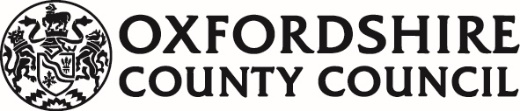 DESIGNATED OFFICERS (LADO) REFERRAL AND CONSULTATION FORMNOTIFICATION OF ALLEGATION AGAINST A PROFESSIONALA referral must be made in all cases where it is alleged that a person who works or volunteers with children has:behaved in a way that has harmed a child, or may have harmed a childpossibly committed a criminal offence against or related to a childbehaved towards a child or children in a way that indicates he or she may pose a risk of harm to childrenbehaved or may have behaved in a way that indicates that they may not be suitable to work with childrenPlease note the above thresholds would include any transferable risk from the individual’s personal lives. Do ensure that urgent medical treatment is sought if required, and that the child is supported.Do not progress with your investigation or inform the staff member until you have discussed with the allocated LADO who will then advise next steps.Referral to LADO should be made within one working day of concern/allegation being raised.This form will be reviewed by the LADO service and you will be contacted if more information is required and will be advised of next steps within one working day.Please complete and send to the Duty Lado - lado.safeguardingchildren@oxfordshire.gov.uk*mandatory* it may not always be appropriate to have parent/carer/child view especially with consultations Referral/consultation outcome (to be completed by LADO)This link explains how and why this information may be used by Oxfordshire County Council. The council may update this Notice at any time. If you would like to find out more about what we do with this information please find the link to the OCC privacy notice: Privacy notice | Oxfordshire County CouncilDate of NotificationDate of NotificationDate of alleged incidentDate of alleged incidentName of referrerName of referrerAgency of referrer Agency of referrer Contact details and emailContact details and emailAre you the employer? If not, please complete the boxes belowAre you the employer? If not, please complete the boxes belowHave you discussed the concern with the employer? Have you discussed the concern with the employer? What is their view:Name of employer:Contact details:Professional(s) named in the allegation (please complete fully)Name*:GenderDate of Birth*Home address*Occupation/Job Title  (person you are referring)EmployerStart date Previous concerns of a safeguarding nature: (provide detail including dates) Child/children’s details as alleged victim (if applicable to the concern)Name and AddressDoBAddress Child Status CP/CINYes / NoChild We Care For Yes / NoSEN Yes / NoProfessional involved contact details (Name, Local Authority and email/phone number)Allegation DetailsSummary of allegation/concern (please provide as much detail as possible)Child/young person’s view*(if known)Parent/carers view*(if known)Any known witnesses - detail below:Professional details Does the professional have children of their own? If known, please provide details.Does the professional work with children in any other capacity?Do you believe the professional poses a current risk of harm to children in your organisation?Form completed by:DateLADO discussion:Allegation or consultation:Allegation Code: Allegation Type: Action taken/agreed:LADO completed:Date